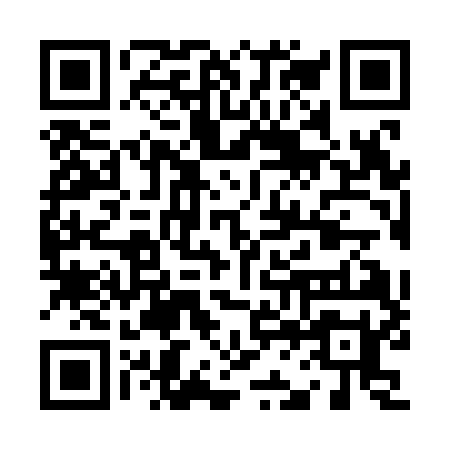 Ramadan times for Balimo, Papua New GuineaMon 11 Mar 2024 - Wed 10 Apr 2024High Latitude Method: NonePrayer Calculation Method: Muslim World LeagueAsar Calculation Method: ShafiPrayer times provided by https://www.salahtimes.comDateDayFajrSuhurSunriseDhuhrAsrIftarMaghribIsha11Mon5:235:236:3312:383:476:446:447:4912Tue5:235:236:3312:383:476:436:437:4913Wed5:235:236:3312:383:486:436:437:4814Thu5:235:236:3312:383:486:426:427:4815Fri5:235:236:3312:373:486:426:427:4716Sat5:235:236:3312:373:486:416:417:4717Sun5:235:236:3312:373:486:416:417:4618Mon5:235:236:3312:363:496:406:407:4519Tue5:235:236:3312:363:496:406:407:4520Wed5:235:236:3212:363:496:396:397:4421Thu5:235:236:3212:363:496:396:397:4422Fri5:235:236:3212:353:496:386:387:4323Sat5:235:236:3212:353:496:386:387:4324Sun5:235:236:3212:353:496:376:377:4225Mon5:235:236:3212:343:496:366:367:4226Tue5:235:236:3212:343:496:366:367:4127Wed5:235:236:3212:343:496:356:357:4128Thu5:225:226:3212:333:496:356:357:4029Fri5:225:226:3212:333:496:346:347:4030Sat5:225:226:3212:333:496:346:347:3931Sun5:225:226:3212:333:496:336:337:391Mon5:225:226:3212:323:496:336:337:382Tue5:225:226:3112:323:496:326:327:383Wed5:225:226:3112:323:496:326:327:374Thu5:225:226:3112:313:496:316:317:375Fri5:225:226:3112:313:496:316:317:366Sat5:225:226:3112:313:496:306:307:367Sun5:215:216:3112:313:496:306:307:358Mon5:215:216:3112:303:496:296:297:359Tue5:215:216:3112:303:496:296:297:3510Wed5:215:216:3112:303:496:286:287:34